COMITÊ DE ÉTICA EM PESQUISA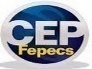 Termo de Assentimento Livre e Esclarecido(12 a 17 anos) Você está sendo convidado para participar da pesquisa (título da pesquisa).  Discutimos esta pesquisa com seus responsáveis e eles permitiram a sua participação, mas você pode escolher se quer ou não participar da pesquisa. Queremos saber (descrever os objetivos da pesquisa)Os participantes dessa pesquisa têm de (idade) a (idade) anos de idade. Você não precisa participar da pesquisa se não quiser, é um direito seu. Não terá nenhum problema se desistir de participar da pesquisa a qualquer momento e isso não irá prejudicar seu tratamento de saúde. Até mesmo se disser "sim" agora, poderá mudar de ideia depois, sem nenhum problema.A pesquisa será feita no(a) (local e data), e a sua participação será (descrever os métodos, ex: por meio de acesso ao seu prontuário, ou pela coleta de amostra de sangue, aplicação de questionário, etc.).  A realização da pesquisa é considerada segura, mas podem acontecer (descrever os riscos e incômodos relacionados à pesquisa, bem como a forma que a equipe de pesquisa procurará amenizar esses riscos). Caso aconteça algo errado, você receberá tudo que precisar para ficar bem e você pode nos procurar pelo(s) telefone(s): (telefones) do(a) pesquisador(a) nome completo do pesquisador(a), a ligação poderá ser a cobrar.  Esperamos que esta pesquisa contribua para (descrever os benefícios diretos ao participante e/ou indiretos, inclusive para a comunidade).Seus responsáveis não terão gastos para que você participe desta pesquisa, e todas as despesas que se fizerem necessárias para sua participação serão pagas pela equipe de pesquisa (se houver necessidade de algum ressarcimento). Seus responsáveis também foram informados sobre o direito a buscar indenização em caso de danos provocados pela pesquisa, ainda que sejam danos não previstos na mesma, porém a ela relacionados.Ninguém saberá que você está participando da pesquisa, não falaremos a outras pessoas, nem daremos a estranhos as informações que você nos der. Os resultados da pesquisa serão publicados, mas sem identificar ninguém que venha a participar da pesquisa. Quando terminarmos a pesquisa a mesma poderá ser divulgada  (explicação da forma como serão divulgados os resultados).Você não precisa decidir agora se irá participar da pesquisa. Você pode discutir essas informações com seus responsáveis, e se houver alguma dúvida, fique à vontade para me perguntar agora ou depois ligando no meu telefone, mesmo a cobrar (citar número do telefone disponibilizado). Este projeto foi aprovado pelo Comitê de Ética em Pesquisa da FEPECS-SES/DF. As dúvidas com relação a assinatura deste Termo de Assentimento ou sobre os direitos dos participantes da pesquisa podem ser esclarecidas através do telefone (61) 2017 1145 ramal 6878 ou e-mail: comitedeetica.secretaria@gmail.com.Eu, (nome do participante da pesquisa), aceito participar da pesquisa título da pesquisa, que tem como objetivos (descrever objetivos). Entendi os benefícios e os riscos que envolvem essa pesquisa. Entendi que posso dizer “sim” e participar, mas que, a qualquer momento, posso dizer “não” e desistir. Os pesquisadores tiraram minhas dúvidas e conversaram com os meus responsáveis. Eu entendi a informação apresentada neste TERMO DE ASSENTIMENTO e que receberei uma via assinada e datada deste Documento. 	                                                                                                      Brasília, xx  de xx de xxxxAssinatura do menor:AssinaturaAssinatura do (a) Pesquisador/a Responsável:Assinatura